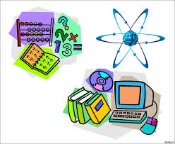 План проведения Недели математики(16 - 20 ноября 2023 года)План проведения Недели математики(16 - 20 ноября 2023 года)План проведения Недели математики(16 - 20 ноября 2023 года)План проведения Недели математики(16 - 20 ноября 2023 года)ДатапроведенияДатапроведенияНазвание мероприятияНазвание мероприятияМесто и время проведенияКласс Ответственные Ответственные 16 октябряпонедельник16 октябряпонедельникТурнир Счетчиков. Тур 1Всю неделю конкурс «Филвордов»Турнир Счетчиков. Тур 1Всю неделю конкурс «Филвордов»Каб.№3,4Переменапосле 4 урока5-11(по 3 чел от класса)8-11Кузьмина О.А.Ракова М.П.Кл.руководители.Ручьева Н.И.Кузьмина О.А.Ракова М.П.Кл.руководители.Ручьева Н.И.17 октябрявторник17 октябрявторникТурнир Счетчиков. Тур 2Конкурс газет (формат А3): «Великие математики мира»Аль-Хорезми МухаммадЛомоносов Михаил ВасильевичМебиусЛобачевский Николай ИвановичЯкоб БернуллиКонкурс рисунков(формат А4): «Геометрия в архитектуре моего города»Физические опытыWEB – викторинаТурнир Счетчиков. Тур 2Конкурс газет (формат А3): «Великие математики мира»Аль-Хорезми МухаммадЛомоносов Михаил ВасильевичМебиусЛобачевский Николай ИвановичЯкоб БернуллиКонкурс рисунков(формат А4): «Геометрия в архитектуре моего города»Физические опытыWEB – викторинаКаб.№3,4Переменапосле 4 урокаФойе 1 этажРаботы сдать в средуКаб.№3Нач.школа5-11(по 3 чел от класса)7 класс8 класс9 класс10 класс11 класс5- 6 класс4а класс5-6 классКузьмина О.А.Ракова М.П.Кл.руководителиКлассные руководители, учителя математики, физики, информатикиШумкова Д.С.Мартьянова А.В.Ефремов М.П.Учащиеся 10 классаШумкова Д.С.Кузьмина О.А.Ракова М.П.Кл.руководителиКлассные руководители, учителя математики, физики, информатикиШумкова Д.С.Мартьянова А.В.Ефремов М.П.Учащиеся 10 классаШумкова Д.С.18 октябрясреда18 октябрясредаТурнир Счетчиков. ФиналWEB – викторинаВнеклассное мероприятие по математике «Математический экспресс»Интеллект-картыТурнир Счетчиков. ФиналWEB – викторинаВнеклассное мероприятие по математике «Математический экспресс»Интеллект-картыКаб.№3Переменапосле 4 урокаКаб.№15-11(победители)7--8 класс5б5а,б,кКузьмина О.А.Ракова М.П.Кл.руководителиШумкова Д.С.Шумкова Д.С.Крысанова Е.Е.Шумкова Д.С.Кузьмина О.А.Ракова М.П.Кл.руководителиШумкова Д.С.Шумкова Д.С.Крысанова Е.Е.Шумкова Д.С.19 октябряЧетверг19 октябряЧетвергWEB – викторинаСоздание мультфильма на тему «Мой любимый класс» или «Школьные истории» (приложение Тунио)Проведение физических опытов для 5 классовWEB – викторинаСоздание мультфильма на тему «Мой любимый класс» или «Школьные истории» (приложение Тунио)Проведение физических опытов для 5 классовВ течении недели (сдать в четверг, 19.10)Акт.зал9 класс5-75 классШумкова Д.С.Ручьева Н.И.Кл.руководителиМартьянова А.В.,учащиеся 7 классаШумкова Д.С.Ручьева Н.И.Кл.руководителиМартьянова А.В.,учащиеся 7 класса20 октябряпятница20 октябряпятницаПодведение итоговПодведение итоговКаб.№314.00Кузьмина О.А.Педагоги ШМОКузьмина О.А.Педагоги ШМО